РЕСПУБЛИКА ДАГЕСТАН_______..______АДМИНИСТРАЦИЯ ГОРОДСКОГО ОКРУГА«ГОРОД КАСПИЙСК» 368300, РД, г. Каспийск, ул. Орджоникидзе, 12, тел. 8 (246) -5-14-11, факс 8 (246)- 5-10-00 cайт: www.kaspiysk.org, e-mail: kasp.info@yandex.ru                                                              ПОСТАНОВЛЕНИЕ№ 606    				           	                                «08 » августа   2017  г.«О  порядке  расчета размера оплаты за размещение средств наружной рекламыи  информации  на  земельных участках,зданиях, сооружениях и иных  объектах,находящихся          в          собственности муниципального образования городского округа  «город Каспийск»         В соответствии с Федеральным законом от 13.03.2006 г. №38 – ФЗ «О рекламе», Уставом муниципального образования городского округа «г. Каспийск», Постановлением Администрации городского округа «город Каспийск» №559 от 13.07.2017г. «О создании муниципального казенного учреждения «Каспийск-Реклама», а также в целях увеличения доходной части городского бюджета Администрации городского округа «город Каспийск»,   ПОСТАНОВЛЯЕТ:        1. Утвердить и ввести в действие с 01.08.2017 г. прилагаемый порядок расчета размера оплаты за размещение средств наружной рекламы и информации, находящихся в собственности городского округа «город Каспийск» (прилагается).        2. Признать утратившим силу Постановление Главы Администрации городского округа «город Каспийск» от 06.02.2009 г. №29 «О порядке расчета размера оплаты за размещение средств наружной рекламы и информации на земельных участках, зданиях, сооружениях и иных объектах, находящихся в собственности муниципального образования городского округа «город Каспийск»».      3. Опубликовать настоящее Постановление в газете «Трудовой Каспийск» и разместить на официальном сайте городского округа «город Каспийск» в информационно-телекоммуникационной сети Интернет.      4. Контроль за исполнением Постановления возложить на начальника организационно-проектного управления по экономике и инвестиционной политике Администрации городского округа «город Каспийск» Хизриева М.А.Глава городского округа«город Каспийск»                                                                          М. АБДУЛАЕВИсп. Нач. управления Хизриев М.СОГЛАСОВАНО:Нач. юрид. отдела  Магомедов Р.АРуководитель аппарата адм. Гасанбекова Л.А.Утверждено Постановлением Администрации                                                               городского    округа     «город  Каспийск»    от                                                              «08»  августа 2017 г.   №606 ПОРЯДОКРАСЧЕТА РАЗМЕРА ОПЛАТЫ ЗА РАЗМЕЩЕНИЕ СРЕДСТВ НАРУЖНОЙ РЕКЛАМЫ И ИНФОРМАЦИИ, НАХОДЯЩИХСЯ НА МУНИЦИПАЛЬНОЙ СОБСТВЕННОСТИ ГОРОДСКОГО ОКРУГА «ГОРОД КАСПИЙСК»      1.  Порядок расчета размера оплаты за размещение средств наружной рекламы и информации (далее Порядок) применяется в соответствии с Гражданским кодексом Российской Федерации, Федеральным законом от 13.03.2006 № 38-ФЗ "О рекламе", Уставом муниципального образования городского округа «город Каспийск» и схемой размещения рекламных конструкций на территории городского округа «город Каспийск», утвержденной Постановлением Администрации городского округа «город Каспийск» от 03.10.2014 г. №944.      1.1. За размещение Объекта путем установки на муниципальной собственности городского округа «город Каспийск», взимается оплата в размерах и порядке, установленных настоящим Порядком. Оплата за размещение средства наружной рекламы и информации определяется исходя из типа, размера, вида и содержания, места и периода размещения и других характеристик.      1.2.   Размер ежемесячной оплаты за размещение средств наружной рекламы и информации определяется по следующей формуле (в рублях, без учета налога на добавленную стоимость):А = Абс х S х П х К1 х К2 х К3 х К4 х К5,где,А - размер оплаты в месяц;Абс - базовая ставка оплаты за 1 кв.м. рекламной -информационной поверхности в месяц, размер которой принимается равным 80 рублям;S - площадь информационного поля средства наружной рекламы и информации (кв. м):П - период размещения средства наружной рекламы и информации (в месяцах);К - коэффициенты, учитывающие различные особенности размещения средств наружной рекламы и информации:К1 - коэффициент, отражающий зависимость размера оплаты от места расположения (учитывающий территориальную привязку) средства наружной рекламы и информации, на муниципальной собственности городского округа «город Каспийск»; К2  -  коэффициент, отражающий зависимость размера оплаты от площади информационного поля средств наружной рекламы и информации;К3 - коэффициент, отражающий зависимость размера оплаты от особенностей размещения отдельных видов средств наружной рекламы и информации (типов рекламоносителей);К4 - коэффициент, стимулирующий внедрение более сложных современных технологий;К5 - коэффициент, отражающий зависимость размера оплаты от содержания рекламы / информации.Значения коэффициентов К1-К5 приведены в приложении к настоящему Порядку.         1.3. Размер оплаты за конкретное средство наружной рекламы и информации и его вид (в соответствии с Положением о размещении средств наружной рекламы и информации) фиксируется в Договоре, в приложении к нему в качестве существенного условия указанного Договора. Изменение базовой ставки или коэффициентов К влечет за собой перерасчет размера оплаты за размещение средства наружной рекламы и информации и заключение дополнительного соглашения к Договору.Отказ или уклонение рекламодателя от заключения дополнительного соглашения в течение одного месяца влечет прекращение действия разрешения на размещение средства наружной рекламы и информации.Средства наружной рекламы и информации, установленные до вступления в силу настоящего Порядка, подлежат оплате в размере, установленном в соответствии с настоящим Порядком.Оплата за размещение средства наружной рекламы и информации взимается вплоть до фактического демонтажа рекламоносителя.Плата за размещение средств наружной рекламы и информации осуществляется рекламодателем ежеквартально в срок до пятого числа первого месяца за каждый из кварталов соответственно. С согласия рекламодателя Договором может быть предусмотрено ежемесячное внесение платы. В этом случае срок оплаты устанавливается не позднее пятого числа отчетного месяца.При заключении Договора на срок менее трех месяцев плата за размещение вносится единовременно в срок не позднее пяти дней с даты заключения Договора.Форма оплаты за размещение средства рекламы и информации: безналичная либо наличная, определяется Договором.                                                                                    Приложение                                     к   порядку    расчета     размера    оплаты   за                                                                                    размещение    средств     наружной   рекламы и   информации   на    территории городского                                                                          округа      «город Каспийск»,   утвержденного                                                                          Постановлением Администрации городского                                                                        округа «г. Каспийск» «08»августа 2017 г.№606 КОЭФФИЦИЕНТЫ, УЧИТЫВАЮЩИЕ РАЗЛИЧНЫЕ ОСОБЕННОСТИРАЗМЕЩЕНИЯ СРЕДСТВ НАРУЖНОЙ РЕКЛАМЫ И ИНФОРМАЦИИ ИОТРАЖАЮЩИЕ ЗАВИСИМООСТЬ РАЗМЕРА ОПЛАТЫ К1 - коэффициент,    отражающий     зависимость   размера     оплаты  от   места   расположения   ( учитывающий  территориальную   привязку ) средства     наружной      рекламы    и    информации    в    муниципальной собственности    городского   округа    «город  Каспийск».       К2  -  коэффициент, отражающий  зависимость   размера   оплаты  от площади      информационного   поля    средств    наружной   рекламы    и информации:  КЗ  -  коэффициент, отражающий   зависимость   размера    оплаты   от особенностей    размещения    отдельных    видов       средств     наружной рекламы  и  информации  (типов рекламоносителей ).  К4  -  коэффициент,   стимулирующий   внедрение   более  сложныхсовременных   технологий:К5  -  коэффициент,  отражающий   зависимость   размера    оплатыот  содержания рекламной информации:Примечание:      В случаях возникновения условий одновременного применения различных значений одного и того же коэффициента применяется наибольшее значение коэффициента№Зоны размещения средств наружной рекламы и информацииЗначениекоэф-та  К11.1Зона 1 - зоны исторического наследия (-площадь города;Ансамбли и памятники архитектуры и культуры;Территории, прилегающие к памятникам архитектуры и культуры, монументам, культовым сооружениям (территории, размещение средств рекламы и информации в непосредственной близости от которых является помехой для визуального восприятия памятника);Территории парков, памятников природы и садово-паркового искусства)      1,81.2Зона 2 - зоны особого городского значения улицы: Ленина, Орджоникидзе, С. Стальского, Хизроева, Халилова, Амет-Хана Султана, Кирпичное шоссе, Байрамова, Советская, Ильяшенко,)1.2.1.  На указанных проспектах и улицах (за исключением перекрестков)      1,51.2.2.  На перекрестках указанных проспектов и улиц      1,71.3Зона 3 - зоны общего городского значения-(территории и объекты города, не вошедшие в зону 1 и зону 2 ул. Комсомольская, Алферова, Назарова, Кавказская)      1,2№Площадь информационного поля средств наружнойРекламы и информацииЗначениекоэф-та К 22.1До 5 кв. м. включительно      1,22.2От 5,01 до 18 кв. м. включительно      1,12.3От 18,01 до 50 кв. м. включительно      12.4Свыше 50 кв. м.      0,95№Виды средств наружной рекламы и информации (тип реклам носителя)Виды средств наружной рекламы и информации (тип реклам носителя)Значение коэф-та КЗЗначение коэф-та КЗ3.1Щитовые установки и объемно-пространственные конструкцииЩитовые установки и объемно-пространственные конструкции        1,5        1,53.2Наземные панноНаземные панно        1,3        1,33.3Крышные установкиКрышные установки        2,0        2,03.4Настенные панноНастенные панно        1,5        1,53.5Средства наружной рекламы, размещаемые на мачтах-опорах уличного освещения, опорах контактной сети, столбах, дорожных знаках, уличной мебелиСредства наружной рекламы, размещаемые на мачтах-опорах уличного освещения, опорах контактной сети, столбах, дорожных знаках, уличной мебели        2,0        2,03.6Транспаранты-перетяжки на мягкой основе, предназначенные для размещения над полосой движения транспортных средствТранспаранты-перетяжки на мягкой основе, предназначенные для размещения над полосой движения транспортных средств        2,2        2,23.7Средства наружной рекламы, предназначенные для размещения над полосой движения транспортных средств (подвесы, транспаранты-перетяжки, кроме транспарантов - перетяжек на мягкой основе)Средства наружной рекламы, предназначенные для размещения над полосой движения транспортных средств (подвесы, транспаранты-перетяжки, кроме транспарантов - перетяжек на мягкой основе)        1,3        1,33.8Проекционные установки, электронные экраны (электронные табло)Проекционные установки, электронные экраны (электронные табло)         2.0         2.03.9Другие стационарные средства наружной рекламыДругие стационарные средства наружной рекламы         1,5         1,53.10Реклама на ограждениях – строительных площадкахРеклама на ограждениях – строительных площадках         1,0         1,03.11Другие временные средства наружной рекламыДругие временные средства наружной рекламы         1,2         1,23.12В остальных случаях (прочие)В остальных случаях (прочие)         1,1         1,1№                  Виды применяемых технических средствЗначениекоэф-та К44.1При отсутствии подсвета (за исключением флаговых композиций, навесов, зонтов, транспарантов - перетяжек на мягкой основе, проекционных установок, электронных экранов (электронных табло), маркиз)         1,14.2При наличии подсвета (за исключением флаговых композиций, навесов, зонтов, транспарантов - перетяжек на мягкой основе, проекционных установок, электронных экранов (электронных табло), маркиз)        0,954.3Для конструкций с автоматической сменой экспозиции, проекционных установок, электронных экранов (электронных табло), роллеров и других технически сложных конструкций        0,904.4В остальных случаях         1,1№                                 Реклама / ИнформацияЗначениекоэф-та  К55.1Городская некоммерческая информация (социальная реклама культурно-массовых, спортивных, благотворительных, просветительских и иных социально значимых мероприятий)            0,25.2Коммерческая реклама            1,05.3Реклама игорного бизнеса, табачных изделий, слабоалкогольных и алкогольных напитков             3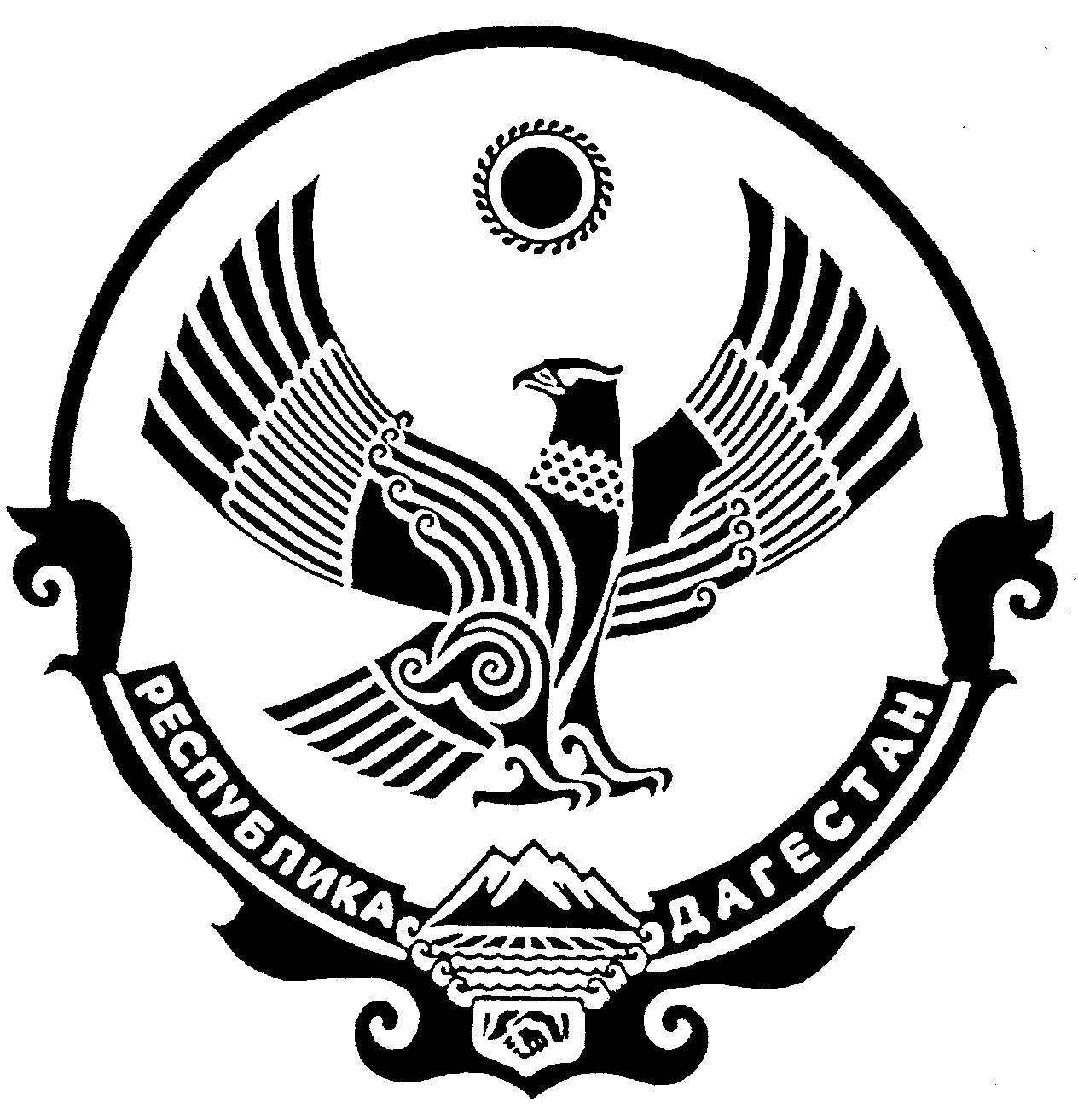 